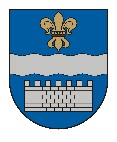   LATVIJAS REPUBLIKASDAUGAVPILS PILSĒTAS DOMEReģ. Nr. 90000077325, K. Valdemāra iela 1, Daugavpils, LV-5401, tālr. 65404344, 65404368, fakss 65421941 e-pasts info@daugavpils.lv   www.daugavpils.lvLĒMUMSDaugavpilī2020.gada 21.maijā 	                                                                                         Nr.204                                                                                                                                                                                                           (prot.Nr.22,  20.§)                                                                                                                     Par kārtību, kādā tiek vērtēti darbības rezultāti un finanšu rādītāji kapitālsabiedrībās, kurās pašvaldībai ir izšķirošā ietekmePamatojoties uz likuma “Par pašvaldībām” 21.panta pirmās daļas 27.punktu, 41.panta pirmās daļas 2.punktu, Publiskas personas kapitāla daļu un kapitālsabiedrību pārvaldības likuma 34.panta trešo daļu, ņemot vērā nepieciešamību nodrošināt Daugavpils pilsētas domei piederošu kapitāla daļu un kapitālsabiedrību efektīvu pārvaldību, kapitālsabiedrību racionālu un ekonomiski pamatotu resursu izmantošanu un labas korporatīvās pārvaldības principu ievērošanu, atklāti balsojot: PAR – 14 (A.Broks, J.Dukšinskis, R.Eigims, A.Elksniņš, A.Gržibovskis, L.Jankovska, R.Joksts, I.Kokina, N.Kožanova, M.Lavrenovs, J.Lāčplēsis, I.Prelatovs, H.Soldatjonoka, A.Zdanovskis), PRET – nav, ATTURAS – 1(V.Kononovs), Daugavpils pilsētas dome nolemj:Apstiprināt Daugavpils pilsētas domes 2020.gada 21.maija noteikumus Nr.3 “Kārtība, kādā tiek vērtēti darbības rezultāti un finanšu rādītāji kapitālsabiedrībās, kurās pašvaldībai ir izšķirošā ietekme”.Pielikumā:	Daugavpils pilsētas domes 2020.gada 21.maija noteikumi Nr.3 “Kārtība, kādā tiek vērtēti darbības rezultāti un finanšu rādītāji kapitālsabiedrībās, kurās pašvaldībai ir izšķirošā ietekme”.Domes priekšsēdētājs						                                       A. ElksniņšDokuments ir parakstīts ar drošu elektronisko parakstu un satur laika zīmogu